12e Slalom de la Vallée Heureuse Dimanche 22 sept 2019A retourner avant le mardi 17 sept à Jean Marc Lechertier : 134 Chemin des Flaquettes 62132 FIENNESTél : 06 60 11 47 97 .Mail :calaisautoracing@gmail.comAccompagnée obligatoirement des droits d'engagement de 84  euros avant samedi 14 sept 2019, 94 euros passé cette date, le  chèque est à l’ordre du CALAIS AUTO RACING. Tous les concurrents désirant prendre une licence dans la journée, devront présenter un certificat médical d’aptitude à la conduite de l’année en cours.1° PILOTE	 (part dans l’ordre normal des groupes et classes)N°de  permis de conduire 				          Tel dom 					Tel travailSi 2° PILOTE :	 (part en premier avec les doubles montes)             N° de  permis de conduire 				              Tel dom 					Tel travailVOITURE ENGAGEE :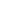 Les signataires du présent bulletin d’engagement déclarent avoir pris connaissance et accepter les règlements dela FFSA et de la FIA, y compris pour ce qui concernent les documents qui seraient portés à leur connaissance(Additifs, bulletins, briefings, communiqués et décisions) ils déclarent notamment :Que les indications portées sur le bulletin sont sincères et véritables. Etre informés des règles concernant le dopage (voir le site de l’Afld : www.afld.fr) Connaître et accepter les risques inhérents à la discipline.Que la voiture engagée est conforme aux règlements de la FFSA/FIA. Utiliser des équipements de sécurité conformes aux règlements. Ne pas effectuer de recours contre les organisateurs pour les incidents / accidents ayant lieu pendant la compétition.DEMANDE D’ENGAGEMENTNomNomNomNomNomNomNomPrénomPrénomPrénomPrénomPrénomNuméro RueNuméro RueNuméro RueNuméro RueNuméro RueNuméro RueNuméro RueNuméro RueNuméro RueNuméro RueNuméro RueNuméro RueNuméro RueCPVILLEVILLEVILLEVILLEVILLEVILLEVILLEVILLEVILLEVILLENuméro de  licenceNuméro de  licenceCode ligueCode ASACode ASACode ASAASAASAASATel portable Adresse e-mailAdresse e-mailAdresse e-mailNomNomNomNomNomNomNomPrénomPrénomPrénomPrénomPrénomNuméro RueNuméro RueNuméro RueNuméro RueNuméro RueNuméro RueNuméro RueNuméro RueNuméro RueNuméro RueNuméro RueNuméro RueNuméro RueCPVILLEVILLEVILLEVILLEVILLEVILLEVILLEVILLEVILLEVILLENuméro de  licenceNuméro de  licenceCode ligueCode ASACode ASACode ASAASAASAASATel portable Adresse e-mailAdresse e-mailAdresse e-mailMarqueTypeCylindréeJ’engage la voiture :GroupeClasseClasseFait à ………………………….. le ………………………….2019(signatures)Fait à ………………………….. le ………………………….2019(signatures)Fait à ………………………….. le ………………………….2019(signatures)Le 1er piloteLe 2ème piloteLe 2ème piloteCadre réservé à l’organisationCadre réservé à l’organisationRéservé aux contrôles administratifsReçu lePaiement (N° chèque, espèces)Visa et nom du contrôleur